Society of American Military Engineers
Buffalo Post 
2024 Scholarships - Application 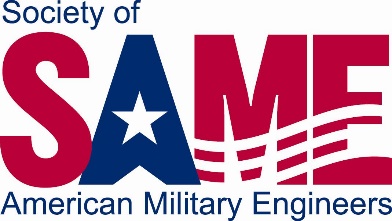 Application InstructionsComplete the attached form, prepare two (2) essay question responses, obtain a copy of school transcripts, and submit the combined package via e-mail to SAMEBuffaloScholarship@gmail.com.  Guidance counselors or transcript request services may submit transcripts separately from the rest of the application package, via e-mail.Application is due no later than April 30, 2024$1,500 scholarships will be awarded to each scholarship category shown on the form. More than one scholarship may be awarded per category. Eligibility CriteriaApplicant must be a high school senior/high school graduate or student enrolled at an accredited college or university.Applicant must submit an official Society of American Military Engineers Application for Scholarship. Applicant must submit:An official transcript; or An unofficial transcript and confirmation of transcript by guidance counselor or other school official.Applicant must be enrolled in or planning to enroll in an accredited college or university in Fall 2024.Applicant must meet one of the criteria below:Relative of a Society of American Military Engineers (SAME) Buffalo Post Member or SAME Sustaining MemberApplicant must be a current senior at or graduate from the Buffalo Public or Buffalo Charter Schools or Niagara Falls Public Schools or Lackawanna Schools that will be enrolled in or is currently enrolled in a science, technology, engineering, or math (STEM) or related study program at an accredited college or university. Award CriteriaScholarships will be awarded based on the following criteria:High school or college academic record and the nature of the course loadApplicant’s extra-curricular activities, community service, and employment historyResponses to the two selected essay questionsSociety of American Military Engineers
Buffalo Post 
2024 Scholarship Application 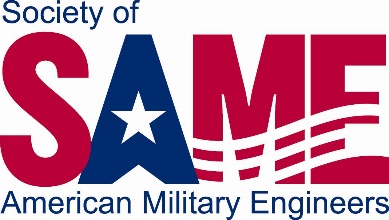 Application FormFirst Name: 	Last Name:  Street Address:City: 	State: 		
Zip Code:E-mail Address: Phone Number: Scholarship Category Applying for:SAME Buffalo Post RelativeBuffalo Public or Charter Schools Student/Graduate – Majoring in STEM or related fieldNiagara Falls Public School Student/Graduate – Majoring in STEM or related fieldLackawanna Public School Student/Graduate – Majoring in STEM or related fieldHigh School:Graduation Year: College/University at which you have been accepted or now attend: Location: Major: 		    Expected Graduation Year:	Cumulative Grade Point Average at Current School/College/University:  out of 
For unofficial transcripts, please have a school official verify the above is correct by signing below.  If selected for a scholarship, we will contact this official to confirm their signature below.

I verify that the above cumulative GPA is accurate as of the date signed below. 

Signature:Name: Title:Phone Number: 	Email: 	Please summarize your past community service efforts and approximate number of hours supporting each organization (attach extra sheets as needed):Organization: 
Volunteer Hours: 
Type of service (e.g., stream cleanup, mentoring): Organization: 
Volunteer Hours: 
Type of service (e.g., stream cleanup, mentoring): Organization: 
Volunteer Hours: 
Type of service (e.g., stream cleanup, mentoring): Organization: 
Volunteer Hours: 
Type of service (e.g., stream cleanup, mentoring): Employment/Self-Employment (if additional space is needed, please list employer, position, duration, and duties on another sheet of paper)Employer:  Position:    Duration: Duties: Employer:  Position:    Duration: Duties: Extra-curricular activities, societies, organizations, committees, or activities in which you have participated within the last 3 years, and any positions of leadership you have held or now hold (e.g., student council, school clubs, sports, boy/girl scouts, church/youth groups). Attach extra sheets as needed. Activity Name: 
Position/Role: 
Dates involved (Month Year to Month Year):  to Activity Name: 
Position/Role: 
Dates involved (Month Year to Month Year):  to Activity Name: 
Position/Role: 
Dates involved (Month Year to Month Year):  to Activity Name: 
Position/Role: 
Dates involved (Month Year to Month Year):  to Activity Name: 
Position/Role: 
Dates involved (Month Year to Month Year):  to Prepare typed responses to two (2) of the following short questions (limit 1 page per question):Pick an experience from your own life and explain how it has influenced your development.Choose a person or persons you admire and explain why.What is a cause or charitable group you support and why do you support it?What else do you think we should know about you (e.g., leadership, service, interests, etc.)?Submit the Application Package via e-mail to: SAMEBuffaloScholarship@gmail.comApplications are due April 30, 2024